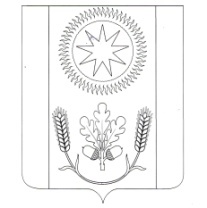 АДМИНИСТРАЦИЯ СЕЛЬСКОГО ПОСЕЛЕНИЯ ВЕНЦЫ-ЗАРЯГУЛЬКЕВИЧСКОГО РАЙОНАПОСТАНОВЛЕНИЕот 28.07.2021 г.									№ 68поселок ВенцыОб организации и осуществлении мероприятий по обеспечению безопасности людей на водных объектах общего пользования, расположенных на территории сельского поселения Венцы-Заря Гулькевичского районаВ целях реализации пункта 26 статьи 14 Федерального закона от 6 октября 2003 г. № 131 – ФЗ «Об общих принципах организации местного самоуправления в Российской Федерации», руководствуясь статьей 6, 27 Водного кодекса Российской Федерации от 3 июня 2006 г. № 74 – ФЗ, статьей 18 Федерального закона от 30 марта 1999 г. № 52-ФЗ «О санитарно-эпидемиологическом благополучии населения», в соответствии с постановлением главы администрации Краснодарского края от 30 июня    2006 г. № 536 «Об утверждении правил охраны жизни людей на водных объектах в Краснодарском крае и правил пользования водными объектами в Краснодарском крае для плавания на маломерных судах», уставом сельского поселения Венцы-Заря Гулькевичского района, п о с т а н о в л я ю:1. В период купального сезона длящегося с 1 июня по 1 октября каждого года организовать выполнение комплекса мероприятий, направленных на предупреждение гибели и травматизма людей на водных объектах общего пользования.2. Запретить купание в местах неорганизованного массового отдыха и не предназначенных для купания на водных объектах общего пользования, расположенных на территории сельского поселения Венцы-Заря Гулькевичского района.3. Запретить переход водоемов, расположенных на территории сельского поселения Венцы-Заря Гулькевичского района по льду в осенне-зимний период. 4. Установить на водных объектах общего пользования не предназначенных для купания, расположенных на территории сельского поселения Венцы-Заря Гулькевичского района:в период купального сезона запрещающие знаки «Купание запрещено»;в осенне-зимний период запрещающие знаки «Выход на лед запрещен».5. Обеспечить своевременное восстановление запрещающих знаков в случае их порчи или утраты.6. Совместно с руководителями ТОСов осуществлять информирование населения о местах, запрещенных для купания и соблюдении правил охраны жизни людей на водных объектах, расположенных на территории сельского поселения Венцы-Заря Гулькевичского района, в том числе и через средства  массовой информации, по вопросам безопасного поведения людей на водных объектах.7. Рекомендовать:1) собственникам и арендаторам водных объектов, расположенных на территории сельского поселения Венцы-Заря Гулькевичского района, ежегодно устанавливать аншлаги с предупреждающими и запрещающими знаками в местах возможного массового отдыха населения на водных объектах не предназначенных для купания:в период купального сезона - «Купание запрещено»;в осенне-зимний период - «Выход на лед запрещен».2) руководителям образовательных организаций, расположенных на территории сельского поселения Венцы-Заря Гулькевичского района, ежегодно с 1 по 30 мая проводить месячник по обеспечению безопасности на водных объектах с обязательным обучением правилам охраны жизни людей на водных объектах, правилам поведения на воде, ознакомлению с приемами спасания тонущих и правилам оказания первой помощи на водных объектах.8. Назначить главного специалиста сектора чрезвычайных ситуаций, организационно-кадровой работы и имущественных отношений администрации сельского поселения Венцы-Заря Гулькевичского района Орешкину К.В. ответственным за обеспечение безопасности людей на водных объектах.9. Признать утратившим силу постановление администрации сельского поселения сельского поселения Венцы-Заря Гулькевичского района от 24 мая 2017 г. № 55 «Об организации и осуществлении мероприятий по обеспечению безопасности людей на водных объектах общего пользования, расположенных на территории сельского поселения Венцы-Заря Гулькевичского района».10. Главному специалисту сектора чрезвычайных ситуаций, организационно-кадровой работы и имущественных отношений администрации сельского поселения Венцы-Заря Гулькевичского района Лаврентьевой Д.М. опубликовать настоящее постановление в газете «В 24 часа» и разместить его на официальном сайте сельского поселения Венцы-Заря Гулькевичского района в информационно-телекоммуникационной сети «Интернет».11. Контроль за выполнением настоящего постановления оставляю за собой.12. Постановление вступает в силу после его официального опубликования.Глава сельского поселения Венцы-ЗаряГулькевичского района							  Д.В. ВишневскийЛИСТ СОГЛАСОВАНИЯпроекта постановления администрации сельского поселения Венцы-Заря Гулькевичского района от _______________ № _____Об организации и осуществлении мероприятий по обеспечению безопасности людей на водных объектах общего пользования, расположенных на территории сельского поселения Венцы-Заря Гулькевичского районаОб организации и осуществлении мероприятий по обеспечению безопасности людей на водных объектах общего пользования, расположенных на территории сельского поселения Венцы-Заря Гулькевичского районаОб организации и осуществлении мероприятий по обеспечению безопасности людей на водных объектах общего пользования, расположенных на территории сельского поселения Венцы-Заря Гулькевичского районаОб организации и осуществлении мероприятий по обеспечению безопасности людей на водных объектах общего пользования, расположенных на территории сельского поселения Венцы-Заря Гулькевичского районаОб организации и осуществлении мероприятий по обеспечению безопасности людей на водных объектах общего пользования, расположенных на территории сельского поселения Венцы-Заря Гулькевичского районаПроект подготовлен и внесен:Проект подготовлен и внесен:Главный специалист сектораадминистрации сельскогопоселения Венцы-ЗаряГулькевичского районаГлавный специалист сектораадминистрации сельскогопоселения Венцы-ЗаряГулькевичского районаК.В. ОрешкинаК.В. ОрешкинаПроект согласован:Проект согласован:Заведующий секторомадминистрации сельскогопоселения Венцы-ЗаряГулькевичского районаЗаведующий секторомадминистрации сельскогопоселения Венцы-ЗаряГулькевичского районаЭ.Б. ОленцоваЭ.Б. ОленцоваГлавный специалист сектора администрации сельскогопоселения Венцы-ЗаряГулькевичского районаГлавный специалист сектора администрации сельскогопоселения Венцы-ЗаряГулькевичского районаД.М. ЛаврентьеваД.М. Лаврентьева